STUDENT SERVICES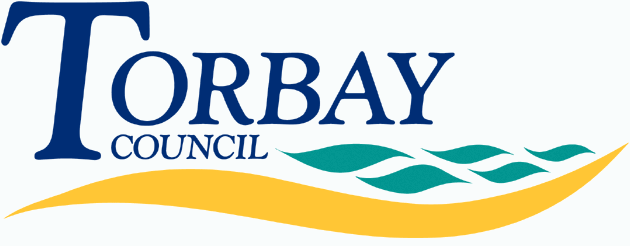 Children starting in reception at primary school in September 2019 (on time applications)Below are the admissions criteria (in descending order of priority) together with the number of places offered under each criterion:Last place offeredSt Marychurch Church of England Primary and Nursery SchoolAdmission number: 45Total number of preferences for places71First preferences considered31First preferences offered (percentage offered)31 (100%)Second preferences considered20Second preferences offered (percentage offered)5 (25%)Third preferences considered 20Third preferences offered (percentage offered)2 (10%)CriterionNumber of places offeredAny child whose Education, Health and Care Plan names the school.1Looked After Children or Previously Looked After Children who were immediately adopted or made the subject of a child arrangements order or a special guardianship order. 0Children for whom an exceptional medical or social need to attend the school is demonstrated.0Children who live in the designated area and are (or whose parents are) regular attenders at St Marychurch Parish Church.4Children who live in the designated area and are (or whose parents are) regular attenders at another Christian Church.0Children who live in the designated area with a sibling attending the school when the application is made.7Other children who live in the designated area. 6Children who live outside the designated area and are (or whose parents are) regular attenders at St Marychurch Parish Church.0Children who live outside the designated area and are (or whose parents are) regular attenders at another Christian Church.1Children who live outside the designated area with a sibling attending the school when the application is made.8Children of members of staff who have been employed at this school for more than two years or recruited within the past two years to fill a vacancy for which there was a skills shortage.0Other children for whom an application for the school has been received.11TOTAL38Children allocated to school closest to home address with space available where preferred school(s) cannot be offered.3TOTAL CHILDREN OFFERED A PLACE41ReasonDistance from school (if used as tie-break)Children allocated to school closest to home address with space available where preferred school(s) cannot be offered.n/aNumber of places still available on National Offer Day4